Club Name:Date:Type of Club: (Please circle one)              Community – Home School – MilitaryType of Club: (Please circle one)              Community – Home School – MilitarySpecial Interest Topic:Special Interest Topic:4-H Club Charter ApplicationApplications should be completed and returned to county 4-H staff to receive updated charter status. Clubs applying for initial charter need to complete questions #1-6 only. Clubs applying for annual renewal complete questions #1-7 while clubs seeking Emerald Seal status must complete the entire form.4-H Club Charter ApplicationApplications should be completed and returned to county 4-H staff to receive updated charter status. Clubs applying for initial charter need to complete questions #1-6 only. Clubs applying for annual renewal complete questions #1-7 while clubs seeking Emerald Seal status must complete the entire form.4-H Club Charter ApplicationApplications should be completed and returned to county 4-H staff to receive updated charter status. Clubs applying for initial charter need to complete questions #1-6 only. Clubs applying for annual renewal complete questions #1-7 while clubs seeking Emerald Seal status must complete the entire form.4-H Club Charter ApplicationApplications should be completed and returned to county 4-H staff to receive updated charter status. Clubs applying for initial charter need to complete questions #1-6 only. Clubs applying for annual renewal complete questions #1-7 while clubs seeking Emerald Seal status must complete the entire form.4-H Club Charter ApplicationApplications should be completed and returned to county 4-H staff to receive updated charter status. Clubs applying for initial charter need to complete questions #1-6 only. Clubs applying for annual renewal complete questions #1-7 while clubs seeking Emerald Seal status must complete the entire form.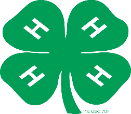 Please indicate application status:InitialRe-charterRe-charter w/Emerald Seal1.Day and time club meets:Day and time club meets:Day and time club meets:Day and time club meets:Day and time club meets:2.Location of club meetings:Location of club meetings:Location of club meetings:Location of club meetings:Location of club meetings:3.Club Leader(s):Club Leader(s):Club Leader(s):Club Leader(s):Club Leader(s):4.Send monthly updates to:Send monthly updates to:Send monthly updates to:Send monthly updates to:Send monthly updates to:5.New members can contact:New members can contact:New members can contact:New members can contact:New members can contact:6.Slate of Officers: (5-8 year olds exempt)Slate of Officers: (5-8 year olds exempt)Slate of Officers: (5-8 year olds exempt)Slate of Officers: (5-8 year olds exempt)Slate of Officers: (5-8 year olds exempt)Slate of Officers: (5-8 year olds exempt)Slate of Officers: (5-8 year olds exempt)Slate of Officers: (5-8 year olds exempt)Slate of Officers: (5-8 year olds exempt)PresidentPresidentPresidentPresidentVice-PresidentVice-PresidentSecretarySecretarySecretarySecretaryTreasurer*Treasurer*Reporter/PhotographerReporter/PhotographerReporter/PhotographerReporter/Photographer(*required if clubs have money)(*required if clubs have money)(*required if clubs have money)County Council RepCounty Council RepCounty Council RepCounty Council Rep7.Attach annual plan of workAttach annual plan of workAttach annual plan of workAttach annual plan of workAttach annual plan of workAttach annual plan of workAttach annual plan of workAttach annual plan of workAttach annual plan of work8.Charter renewalClubs are required to re-charter on an annual basis in order to remain a 4-H club and continue to use the 4-H logo and emblem. Once clubs have submitted and completed requirements, clubs will receive the Gold Seal on original charter.Charter renewalClubs are required to re-charter on an annual basis in order to remain a 4-H club and continue to use the 4-H logo and emblem. Once clubs have submitted and completed requirements, clubs will receive the Gold Seal on original charter.Charter renewalClubs are required to re-charter on an annual basis in order to remain a 4-H club and continue to use the 4-H logo and emblem. Once clubs have submitted and completed requirements, clubs will receive the Gold Seal on original charter.Charter renewalClubs are required to re-charter on an annual basis in order to remain a 4-H club and continue to use the 4-H logo and emblem. Once clubs have submitted and completed requirements, clubs will receive the Gold Seal on original charter.Charter renewalClubs are required to re-charter on an annual basis in order to remain a 4-H club and continue to use the 4-H logo and emblem. Once clubs have submitted and completed requirements, clubs will receive the Gold Seal on original charter.Charter renewalClubs are required to re-charter on an annual basis in order to remain a 4-H club and continue to use the 4-H logo and emblem. Once clubs have submitted and completed requirements, clubs will receive the Gold Seal on original charter.Charter renewalClubs are required to re-charter on an annual basis in order to remain a 4-H club and continue to use the 4-H logo and emblem. Once clubs have submitted and completed requirements, clubs will receive the Gold Seal on original charter.Charter renewalClubs are required to re-charter on an annual basis in order to remain a 4-H club and continue to use the 4-H logo and emblem. Once clubs have submitted and completed requirements, clubs will receive the Gold Seal on original charter.Charter renewalClubs are required to re-charter on an annual basis in order to remain a 4-H club and continue to use the 4-H logo and emblem. Once clubs have submitted and completed requirements, clubs will receive the Gold Seal on original charter.County 4-H staff and volunteer leaders must initial the following requirements for charter renewal. List activities where appropriate.County 4-H staff and volunteer leaders must initial the following requirements for charter renewal. List activities where appropriate.County 4-H staff and volunteer leaders must initial the following requirements for charter renewal. List activities where appropriate.County 4-H staff and volunteer leaders must initial the following requirements for charter renewal. List activities where appropriate.County 4-H staff and volunteer leaders must initial the following requirements for charter renewal. List activities where appropriate.County 4-H staff and volunteer leaders must initial the following requirements for charter renewal. List activities where appropriate.County 4-H staff and volunteer leaders must initial the following requirements for charter renewal. List activities where appropriate.County 4-H staff and volunteer leaders must initial the following requirements for charter renewal. List activities where appropriate.County 4-H staff and volunteer leaders must initial the following requirements for charter renewal. List activities where appropriate.LeaderStaffThe club held regular meetings.The club held regular meetings.The club held regular meetings.The club held regular meetings.The club held regular meetings.The club held regular meetings.List of club officers are on file with the County Cooperative Extension Office. Officers have been either elected or rotated into office.List of club officers are on file with the County Cooperative Extension Office. Officers have been either elected or rotated into office.List of club officers are on file with the County Cooperative Extension Office. Officers have been either elected or rotated into office.List of club officers are on file with the County Cooperative Extension Office. Officers have been either elected or rotated into office.List of club officers are on file with the County Cooperative Extension Office. Officers have been either elected or rotated into office.List of club officers are on file with the County Cooperative Extension Office. Officers have been either elected or rotated into office.Members and Volunteers have been entered into 4-H Online and updated with involvement. Members and Volunteers have been entered into 4-H Online and updated with involvement. Members and Volunteers have been entered into 4-H Online and updated with involvement. Members and Volunteers have been entered into 4-H Online and updated with involvement. Members and Volunteers have been entered into 4-H Online and updated with involvement. Members and Volunteers have been entered into 4-H Online and updated with involvement. Annual financial report has been submitted to County Cooperative Extension Office (if appropriate)*Annual financial report has been submitted to County Cooperative Extension Office (if appropriate)*Annual financial report has been submitted to County Cooperative Extension Office (if appropriate)*Annual financial report has been submitted to County Cooperative Extension Office (if appropriate)*Annual financial report has been submitted to County Cooperative Extension Office (if appropriate)*Annual financial report has been submitted to County Cooperative Extension Office (if appropriate)*The club completed at least one community service project during the year. Please list the number of youth who participated, the activity, location, and date in space provided.The club completed at least one community service project during the year. Please list the number of youth who participated, the activity, location, and date in space provided.The club completed at least one community service project during the year. Please list the number of youth who participated, the activity, location, and date in space provided.The club completed at least one community service project during the year. Please list the number of youth who participated, the activity, location, and date in space provided.The club completed at least one community service project during the year. Please list the number of youth who participated, the activity, location, and date in space provided.The club completed at least one community service project during the year. Please list the number of youth who participated, the activity, location, and date in space provided.At least one adult leader has attended a minimum of two 4-H volunteer trainings during the calendar year. Please list training, location and date in space provided.At least one adult leader has attended a minimum of two 4-H volunteer trainings during the calendar year. Please list training, location and date in space provided.At least one adult leader has attended a minimum of two 4-H volunteer trainings during the calendar year. Please list training, location and date in space provided.At least one adult leader has attended a minimum of two 4-H volunteer trainings during the calendar year. Please list training, location and date in space provided.At least one adult leader has attended a minimum of two 4-H volunteer trainings during the calendar year. Please list training, location and date in space provided.At least one adult leader has attended a minimum of two 4-H volunteer trainings during the calendar year. Please list training, location and date in space provided.All club paperwork is due at the first County Council Meeting in January.Charters will be awarded at Achievement Night.All club paperwork is due at the first County Council Meeting in January.Charters will be awarded at Achievement Night.All club paperwork is due at the first County Council Meeting in January.Charters will be awarded at Achievement Night.All club paperwork is due at the first County Council Meeting in January.Charters will be awarded at Achievement Night.All club paperwork is due at the first County Council Meeting in January.Charters will be awarded at Achievement Night.All club paperwork is due at the first County Council Meeting in January.Charters will be awarded at Achievement Night.All club paperwork is due at the first County Council Meeting in January.Charters will be awarded at Achievement Night.All club paperwork is due at the first County Council Meeting in January.Charters will be awarded at Achievement Night.All club paperwork is due at the first County Council Meeting in January.Charters will be awarded at Achievement Night.All club paperwork is due at the first County Council Meeting in January.Charters will be awarded at Achievement Night.Emerald Seal Requirements:Agents and volunteer leaders must initial the following requirements for charter renewal. List activities where appropriate.Emerald Seal Requirements:Agents and volunteer leaders must initial the following requirements for charter renewal. List activities where appropriate.Emerald Seal Requirements:Agents and volunteer leaders must initial the following requirements for charter renewal. List activities where appropriate.Emerald Seal Requirements:Agents and volunteer leaders must initial the following requirements for charter renewal. List activities where appropriate.Emerald Seal Requirements:Agents and volunteer leaders must initial the following requirements for charter renewal. List activities where appropriate.LeaderStaff50% of enrolled club youth have been engaged in 4-H Life Skills development opportunities such as local/district/state/national activities, project records, presentations, or 4-H camp. Please list the name of youth and the activity(s) completed in the space provided. Use a separate sheet if needed.50% of enrolled club youth have been engaged in 4-H Life Skills development opportunities such as local/district/state/national activities, project records, presentations, or 4-H camp. Please list the name of youth and the activity(s) completed in the space provided. Use a separate sheet if needed.The 4-H Club has completed a minimum of one citizenship activity. Please list the number of participants, activity, date, and location.Club youth have participated in an annual achievement celebration.The club completed at least two community service projects during the year. Please list the number of participants, the activity, location, and date in space provided. *Please note, only the second activity needs to be listed in the space provided as the first project should be listed under renewal requirements.The club completed at least two community service projects during the year. Please list the number of participants, the activity, location, and date in space provided. *Please note, only the second activity needs to be listed in the space provided as the first project should be listed under renewal requirements.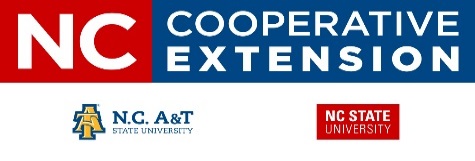 For Office use onlyFor Office use onlyFor Office use onlyDate received:Date entered:Revised 2/8/2018Revised 2/8/2018Revised 2/8/2018Revised 2/8/2018